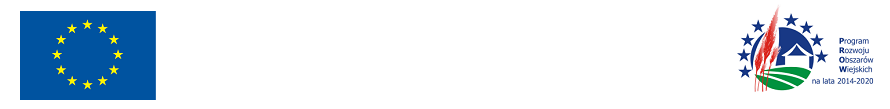 „Europejski Fundusz Rolny na rzecz Rozwoju Obszarów Wiejskich:Europa inwestująca w obszary wiejskie”Załącznik nr 10 do SIWZWykaz osób, które będą uczestniczyć w wykonywaniu zamówieniawraz z informacjami na temat ich kwalifikacji zawodowych, doświadczenia niezbędnych do wykonywania zamówienia, a także zakresu wykonywanych przez nie czynności WYKONAWCA:…………………………………………………pieczęć / nazwa i adres WykonawcyPrzystępując do postępowania prowadzonego w trybie przetargu nieograniczonego nr referencyjny RIK.271.5.2018.DK pn: ,,Zaprojektowanie i budowa sieci kanalizacji sanitarnej w miejscowości Widawa”.oświadczam, że w realizacji zamówienia uczestniczyć będą następujące osoby* należy wpisać, którego z Wykonawców wspólnie ubiegających się o udzielenie zamówienia  dotyczy dany zakres informacji albo który podmiot oddaje do dyspozycji dane osobyW odniesieniu do osoby wskazanej jako projektant, opis posiadanych uprawnień                        i kwalifikacji powinien obejmować w szczególności wykaz dokumentacji projektowych w zakresie budowy, rozbudowy lub przebudowy sieci wodociągowej lub kanalizacyjnej.………………………. dn. ………………2018 r. 													………………………………………								podpis WykonawcyLp.Nazwisko i imięZakres wykonywanych czynności w realizacji zamówieniaOpis posiadanych uprawnień, kwalifikacjiPodstawa dysponowania (umowa o pracę, zlecenie, zobowiązanie)Data zatrudnienia(dotyczy pracowników zatrudnionych na umowę 
o pracę)Uwagi*